Hier kannst du dein Buddy-Book in das Chemieheft einklebenBuddy-BookCarbonsäuren 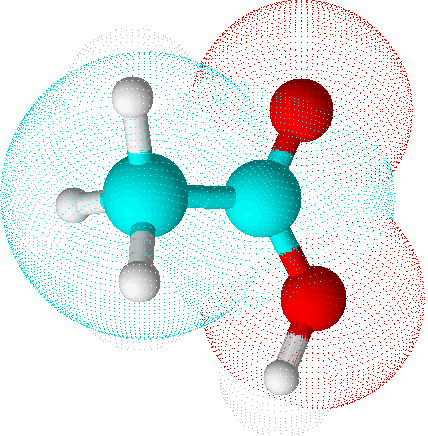 Name:CarbonsäurenCarbonsäuren besitzen als typische funktionelle Gruppe eine…………………………-Gruppe Zeichne die Strukturformel der 
funktionellen Gruppe!ACHTUNG!  VerwechslungsgefahrR-                    Hydroxyl-GruppeR-                    Carbonyl-GruppeR-                    Carboxyl-GruppeErgänze die funktionellen Gruppen in Halbstrukturformelschreibweise!Carbonsäuren, die sich von den Alkanen ableiten, heißen………………………………………..Sie bilden eine………………. Reihe.Methansäure             HCOOHEthansäure            CH3COOHPropansäure   CH3CH2COOH…Die bekannteste Carbonsäure ist Essigsäure (Ethansäure). Sie entsteht, wenn z.B. Wein an der Luft stehen gelassen wird durch Oxidation des enthaltenen ……………………… 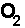 Vervollständige die Reaktionsgleichung!Essig, eine verdünnte 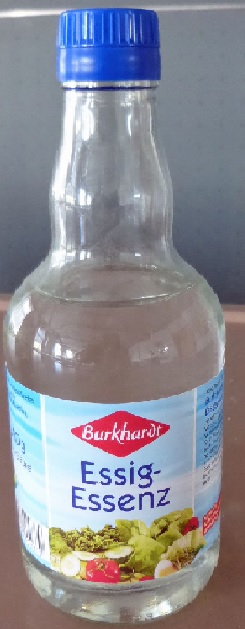 Lösung von Essigsäure in Wasser, wird in  der Lebensmittelindustrie zur ……………………………
verwendet. Löslichkeit Essigsäure (Ethansäure) ist gut wasserlöslich, da………………………………………….
………………………………………….………………………………………….In Lösung  findet zum Teil ein Protonenübergang statt. Neben Essigsäuremolekülen liegen daher auch ………………….-Ionen und ………………-Ionen vor.  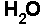 Vervollständige die Reaktionsgleichung!Langkettige Carbonsäuren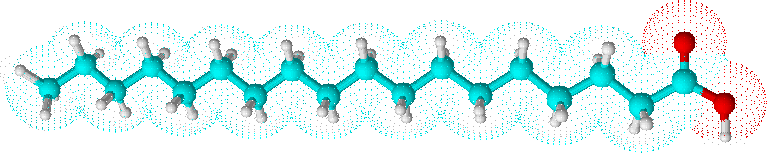 bezeichnet man auf Grund ihres Vorkommens  auch als……………………… Besitzen sie eine oder mehrere Doppelbindungen, bezeichnet man sie als ……………………………....Milchsäure, Zitronensäure, Wein-säure und Äpfelsäure besitzen mehrere funktionelle Gruppen (Hydroxyl- und Carboxyl-Gruppen) und gehören damit zu den  …………………………………………  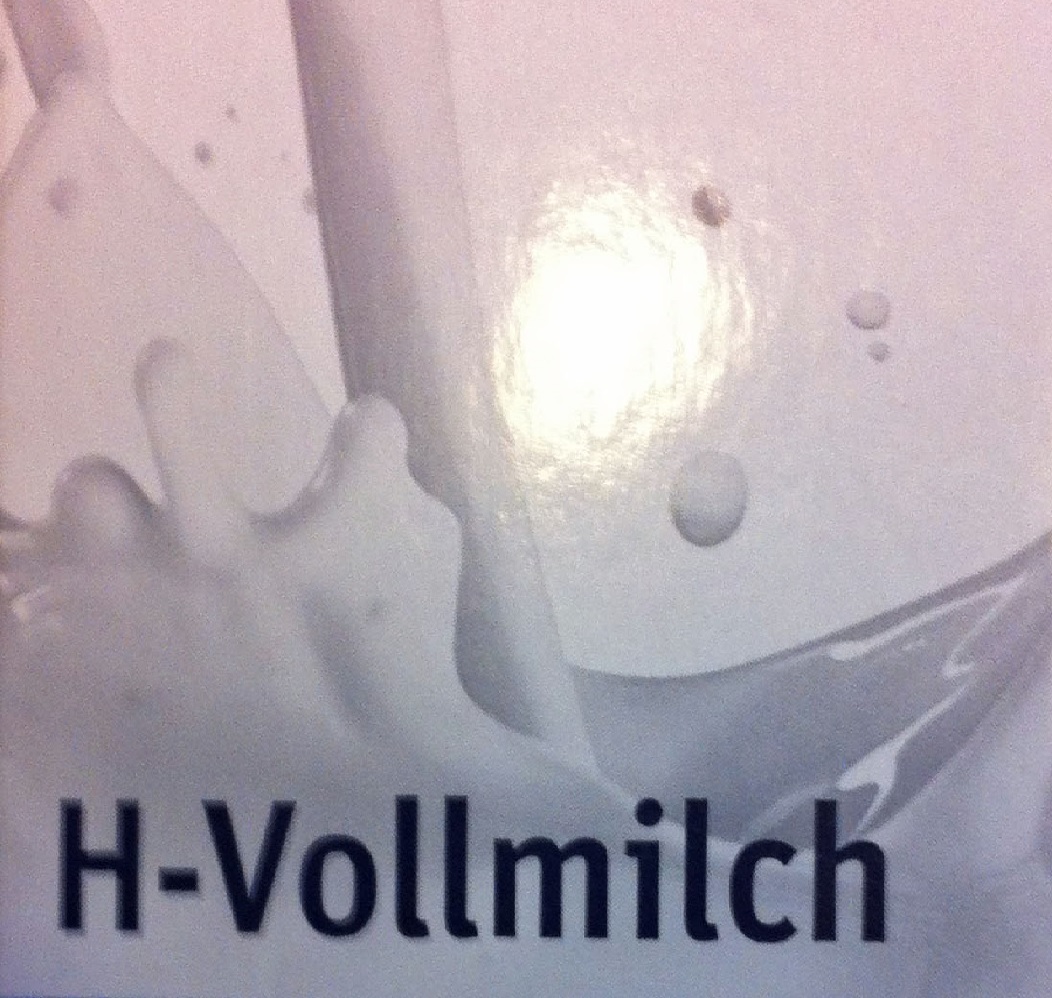 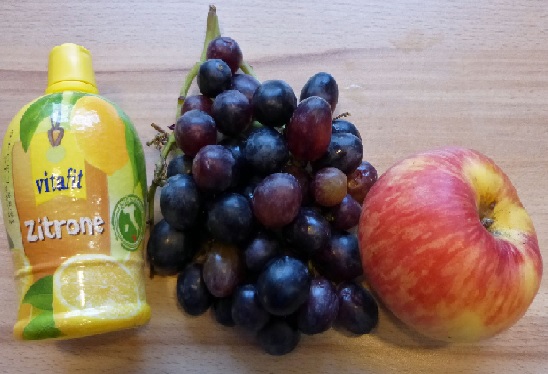 Zeichne die Halbstrukturformel einesMilchsäuremoleküls (2-Hydroxypropansäure)